課題七  瑰麗壯觀的魏晉石窟閱讀以下文章，然後以圈答案的方式(縱、橫、斜皆可)，回答以下問題。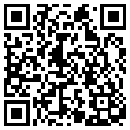 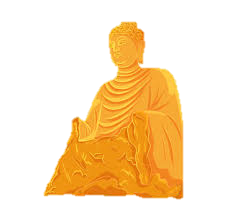 網頁：中國著名石窟有哪些？網址：https://chiculture.org.hk/tc/china-five-thousand-years/2214 於孜岡五莫至樂榆林石基爾傑石高斯僔諾海天麥積山石窟河北洛陽穆爵窟堡迪世洞何馬利龍易滿佛教林界我統穀典洋雄江皇國元遺那垛摩山壯西室河梅春產瑰尼東北魏戈西球大日名教大周城俄走臨林石居錄同骨天印廊雅窟健窟山